Проведение конференций по вопросам здорового образа жизни в очном формате:- международного уровня24-26.10.2023 - XI Международная научно-практическая конференция «Стоматология Северной столицы» «Безопасность и профилактика – приоритеты современной стоматологии»https://www.1spbgmu.ru/nauka/konferentsii/7851-24-26-10-2023-stomatologiya-severnoy-stolitsyhttps://www.1spbgmu.ru/universitet/media/novosti/7947-24-10_stomatologiya_severnoy_stolitsy02-03.05.2023 - Первый Международный Молодёжный Онкологический Форум «гОНКа» с проведением сдачи ГТОhttps://www.1spbgmu.ru/nauka/konferentsii/7358-2-3-maya-sostoitsya-pervyy-mezhdunarodnyy-molodozhnyy-onkologicheskiy-forum-%C2%ABgonka%C2%BBhttps://www.1spbgmu.ru/universitet/media/novosti/7379-2-maya-sostoyalos-otkrytiye-pervogo-mezhdunarodnogo-molodozhnogo-onkologicheskogo-foruma-gonka- всероссийского уровня01-28.04.2023 - LXXXIV ежегодная итоговая научно-практическая конференция студентов и молодых ученых с международным участием "Актуальные вопросы экспериментальной и клинической медицины-2023" (Секция: «Физическая культура и спортивная медицина»)https://www.1spbgmu.ru/nauka/konferentsii/6954-s-1-po-28-aprelya-projdjot-lxxxiv-ezhegodnaya-itogovaya-nauchno-prakticheskaya-konferentsiya-studentov-i-molodykh-uchenykh-s-mezhdunarodnym-uchastiem-aktualnye-voprosy-eksperimentalnoj-i-klinicheskoj-meditsiny-2023https://www.1spbgmu.ru/universitet/media/novosti/7367-s-1-po-28-aprelya-proshla-lxxxiv-yezhegodnaya-itogovaya-nauchno-prakticheskaya-konferentsiya-studentov-i-molodykh-uchenykh-s-mezhdunarodnym-uchastiyem-aktual-nyye-voprosy-eksperimental-noy-i-klinicheskoy-meditsiny-2023- регионального уровня08.02.2023 - XVII Научно-практическая конференция «Избранные вопросы терапии и общей врачебной практики» (Секция: Школа по формированию здорового образа жизни) Информация и программа: https://www.1spbgmu.ru/nauka/konferentsii/6899-8-fevralya-sostoitsya-xvii-nauchno-prakticheskaya-konferentsiya-izbrannye-voprosy-terapii-i-obshchej-vrachebnoj-praktiki06.03.2023 - Научно-практический Форум «Неделя женского здоровья в Первом Меде»https://www.1spbgmu.ru/universitet/media/novosti/7132-6-10-марта-проходиланеделя-женского-здоровья-в-первом-меде-202316.12.2023 - 12-я Межвузовская научно-практическая конференция студентов и молодых специалистов стоматологических факультетов медицинских вузов Северо-западного федерального округа Российской Федерации «Профилактика – путь к стоматологическому здоровью».https://www.1spbgmu.ru/nauka/konferentsii/7982-16-12-2023-npk-profilaktika-put-k-stomatologicheskomu-zdorovyuhttps://www.1spbgmu.ru/universitet/media/novosti/8135-16-12-2023-profilaktika-put-k-stomatologicheskomu-zdorovyu21.12.2023 - III Региональная научно-практическая конференция «Актуальные вопросы физической реабилитации и адаптивной физической культуры» (Одно из направлений конференций: Оздоровительные технологии, профилактика заболеваний и формирование здорового образа жизни)https://www.1spbgmu.ru/nauka/konferentsii/8090-21-12-2023-aktualnyye-voprosy-fizicheskoy-reabilitatsii-i-adaptivnoy-fizicheskoy-kulturyhttps://www.1spbgmu.ru/universitet/media/novosti/8199-21-12-2023-g-aktualnyye-voprosy-fizicheskoy-reabilitatsii-i-adaptivnoy-fizicheskoy-kulturyПроведение конференций по вопросам здорового образа жизни в дистанционном формате:- всероссийского уровня10-12.02.2023 - XI Всероссийский конгресс «Канистерапия вчера, сегодня и завтра» https://www.1spbgmu.ru/nauka/konferentsii/6983-10-12-fevralya-projdet-xi-vserossijskom-kongresse-kanisterapiya-vchera-segodnya-i-zavtra- регионального уровня08.02.2023 - XVII Научно-практическая конференция «Избранные вопросы терапии и общей врачебной практики» (Секция: Школа по формированию здорового образа жизни) Информация и программа: https://www.1spbgmu.ru/nauka/konferentsii/6899-8-fevralya-sostoitsya-xvii-nauchno-prakticheskaya-konferentsiya-izbrannye-voprosy-terapii-i-obshchej-vrachebnoj-praktiki- внутривузовского уровня23.10.2023 - Второе заседание СНО кафедры Медицинской реабилитации и Адаптивной физической культурыУниверситетаТема заседания: физиология спорта
Заслушаем и обсудим доклады:
Состояние организма в процессе тренировок и соревнований: утомление и восстановление
Двигательная активность в условиях высокогорья, повышенного давления, повышенной и пониженной температуры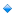 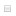 https://vk.com/sportmed1spbgmu?w=wall-186037555_28913.11.2023  - Третье заседание СНО кафедры Медицинской реабилитации и Адаптивной физической культуры  Тема заседания: физиология спорта (2)
Заслушаем и обсудим доклады:
 Биоэнергетика мышечной деятельности
 Механизм адаптации организма к аэробным и анаэробным тренировкам
 Адаптация и стресс в спорте
Оптимизация физической работоспособности спортсмена